УИН 0316922470000000002954879УИН 0316922470000000002954912 ИзвещениеИндекс документаИндекс документаСтатус 08Форма №ПД (налог)ИзвещениеФ.И.О. АДМИНИСТРАЦИЯ СЕЛЬСКОГО ПОСЕЛЕНИЯ АЛЕКСЕЕВСКИЙ СЕЛЬСОВЕТ МР УФИМСКОГО Р-НААдрес 450531, БАШКОРТОСТАН РЕСП, УФИМСКИЙ Р-Н, АЛЕКСЕЕВКА Д, ЦЕНТРАЛЬНАЯ УЛ, 52Адрес 450531, БАШКОРТОСТАН РЕСП, УФИМСКИЙ Р-Н, АЛЕКСЕЕВКА Д, ЦЕНТРАЛЬНАЯ УЛ, 52Адрес 450531, БАШКОРТОСТАН РЕСП, УФИМСКИЙ Р-Н, АЛЕКСЕЕВКА Д, ЦЕНТРАЛЬНАЯ УЛ, 52ИзвещениеИНН 0245003312Сумма 400Сумма 400Сумма 400ИзвещениеБанк получателяОтделение НБ Республики Башкортостан г.УфаБИК 048073001 БИК 048073001 БИК 048073001 ИзвещениеБанк получателяОтделение НБ Республики Башкортостан г.УфаСч. № 40101810100000010001Сч. № 40101810100000010001Сч. № 40101810100000010001ИзвещениеПолучательУФК по РБ (Гостехнадзор РБ)Сч. № 40101810100000010001Сч. № 40101810100000010001Сч. № 40101810100000010001ИзвещениеИНН 0274151386КПП 027401001КПП 027401001КПП 027401001ИзвещениеКБК 81510807142011000110КБК 81510807142011000110КБК 81510807142011000110КБК 81510807142011000110ИзвещениеОКТМО 80652403ИзвещениеНазначение: Проведение ТОНазначение: Проведение ТОНазначение: Проведение ТОНазначение: Проведение ТОИзвещениеДата  ПодписьПодписьПодписьИзвещениеИндекс документаИндекс документаСтатус 08Форма №ПД (налог)ИзвещениеФ.И.О. АДМИНИСТРАЦИЯ СЕЛЬСКОГО ПОСЕЛЕНИЯ АЛЕКСЕЕВСКИЙ СЕЛЬСОВЕТ МР УФИМСКОГО Р-НААдрес 450531, БАШКОРТОСТАН РЕСП, УФИМСКИЙ Р-Н, АЛЕКСЕЕВКА Д, ЦЕНТРАЛЬНАЯ УЛ, 52Адрес 450531, БАШКОРТОСТАН РЕСП, УФИМСКИЙ Р-Н, АЛЕКСЕЕВКА Д, ЦЕНТРАЛЬНАЯ УЛ, 52Адрес 450531, БАШКОРТОСТАН РЕСП, УФИМСКИЙ Р-Н, АЛЕКСЕЕВКА Д, ЦЕНТРАЛЬНАЯ УЛ, 52ИзвещениеИНН 0245003312Сумма 300Сумма 300Сумма 300ИзвещениеБанк получателяОтделение НБ Республики Башкортостан г.УфаБИК 048073001 БИК 048073001 БИК 048073001 ИзвещениеБанк получателяОтделение НБ Республики Башкортостан г.УфаСч. № 40101810100000010001Сч. № 40101810100000010001Сч. № 40101810100000010001ИзвещениеПолучательУФК по РБ (Гостехнадзор РБ)Сч. № 40101810100000010001Сч. № 40101810100000010001Сч. № 40101810100000010001ИзвещениеИНН 0274151386КПП 027401001КПП 027401001КПП 027401001ИзвещениеКБК 81511502020020000140КБК 81511502020020000140КБК 81511502020020000140КБК 81511502020020000140ИзвещениеОКТМО 80652403ИзвещениеНазначение: Проведение ТОНазначение: Проведение ТОНазначение: Проведение ТОНазначение: Проведение ТОИзвещениеДата  ПодписьПодписьПодпись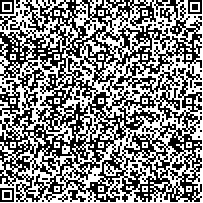 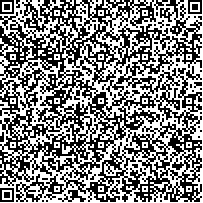 